TALLER DE AZOTEAS Y MUROS VERDES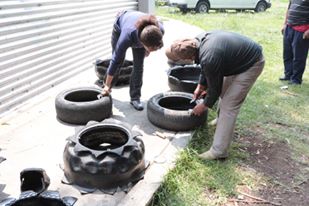 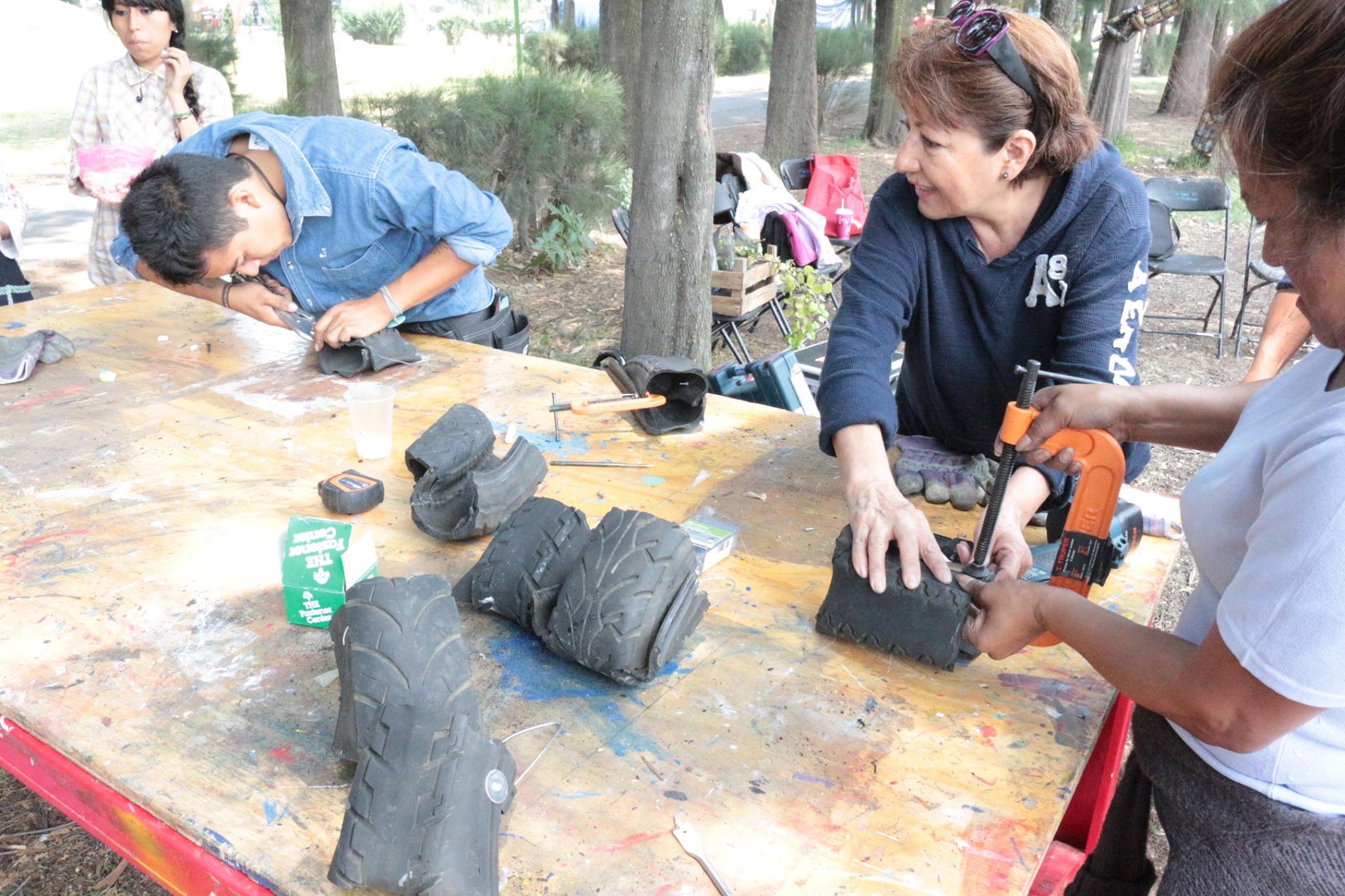 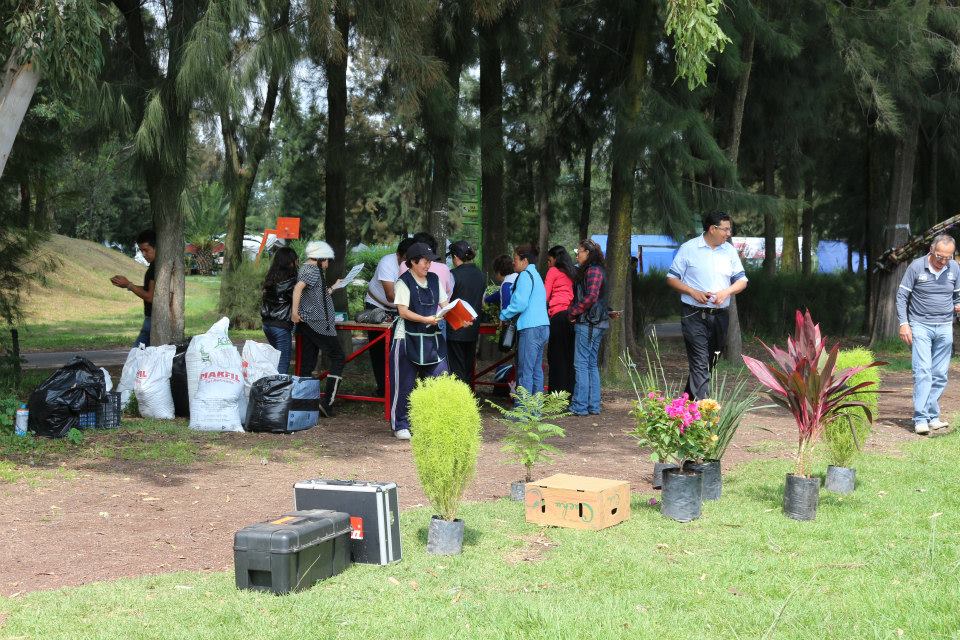 